 ФЕР ТЕСТ[наслов на фер тестот(Научно прашење)]Табела за внесување на податоци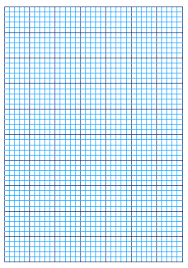 График за внесување на податоците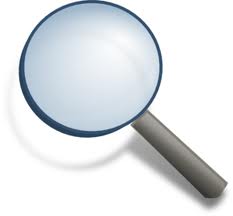 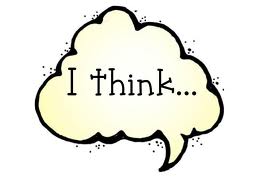 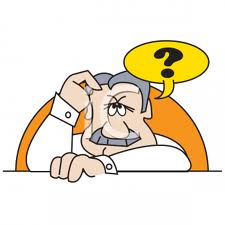 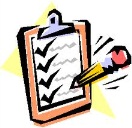 Име ипрезиме: _________________________________		одд: ______________датум:___________План за научно истражувањеПланирањеЦел (Што сакаш да откриеш?)Јас ќе истражувам___________________________________________________________________________________________________________________________________________________________________________________________________________________________________________________________________Претпоставка a) Опиши (Што мислиш дека ќе се случи?)Јас претпоставувам _________________________________________________________________________________________________________________________________________________________________________________________________________________________________________________________________________________________________________________________________________________________________б) Користејќи го твоето знаење и разбирање на науката,  објасни зошто мислиш дека  тоа ќе се случи Јас мислам тоа ќе се случи, затоа што______________________________________________________________________________________________________________________________________________________________________________________________________________________________________________________Променливи Што ќе променуваш, мериш и задржиш исто за време на твоето истражување?Фер тестОбјасни што ќе задржиш исто за времена експериментот,а што ќе променуваш. Внимавај за да биде фер тест треба да променуваш само една променливаЗа да бидам сигурен дека тестот е фер јас________________________________________________________________________________________________________________________________________________________________________________________________________________________________________________________________________________________________________________________________________________Метод Во просторот подолу запиши кој прибор ќе ти биде потребен. Нацртај дијаграм како ќе го поставиш приборот.Запиши чекор по чекор како ќе го спроведеш твоето истражувањеПрво _________________________________________________________________________________________________________________________________________________________________________________________________________________________________________________________________________________________________________________________________________________________________________Потоа_________________________________________________________________________________________________________________________________________________________________________________________________________________________________________________________________________________________________________________________________________________________________________Следно _________________________________________________________________________________________________________________________________________________________________________________________________________________________________________________________________________________________________________________________________________________________________________После тоа______________________________________________________________________________________________________________________________________________________________________________________________________________________________________________________________________________________________________________________________________________________________________Запишување и прикажување на податоцитеТабела за податоци .Запиши наслови и мерни единициПогледни ги внимателно резултатите.Дали има некои аномалии во резултатите ако има заокружи ги. б) Прикажи ги резултатите на график:Избери соодветна скалаОзначи ги оските со мерните единици.Означи ги точно податоците.Запиши насловАнализирај ги податоците и зашиши заклучокКористејки ги податоците запиши заклучпок.Гледајќи ги резултатите, јас можам да заклучам___________________________________________________________________________________________________________________________________________________________________________________________________________________________________________________________________________________________________________________________________________Користејќи го твоето научно знаење и разбирање,објасни го значењето на резултатитеОвие резултати покажуваат дека ______________________________________________________________________________________________________________________________________________________________________________________________________________________________________________________________________________________________________________________________________________________http://www.europeanschoolnetacademy.eu/http://www.scientix.eu/https://www.bookwidgets.com/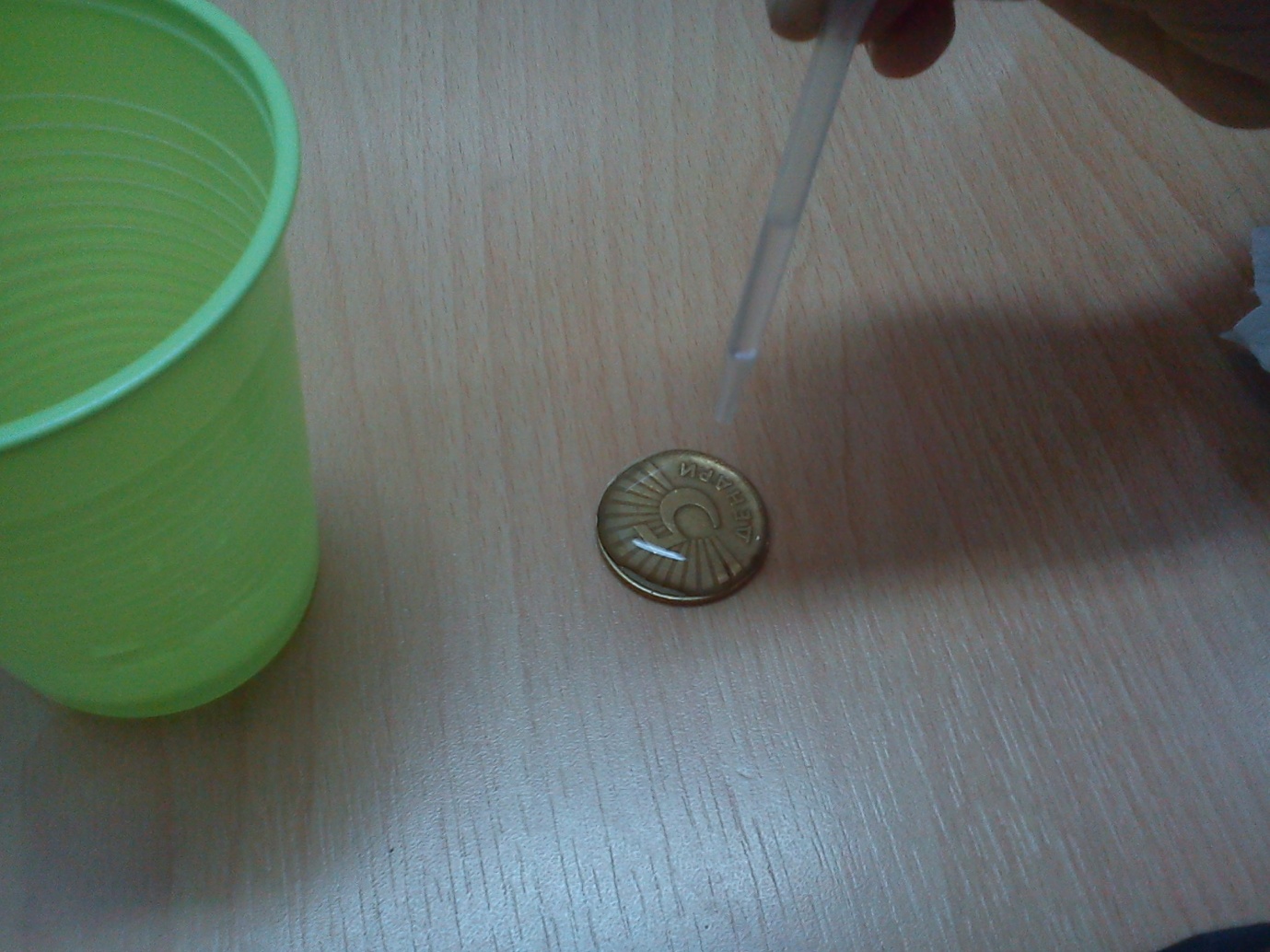 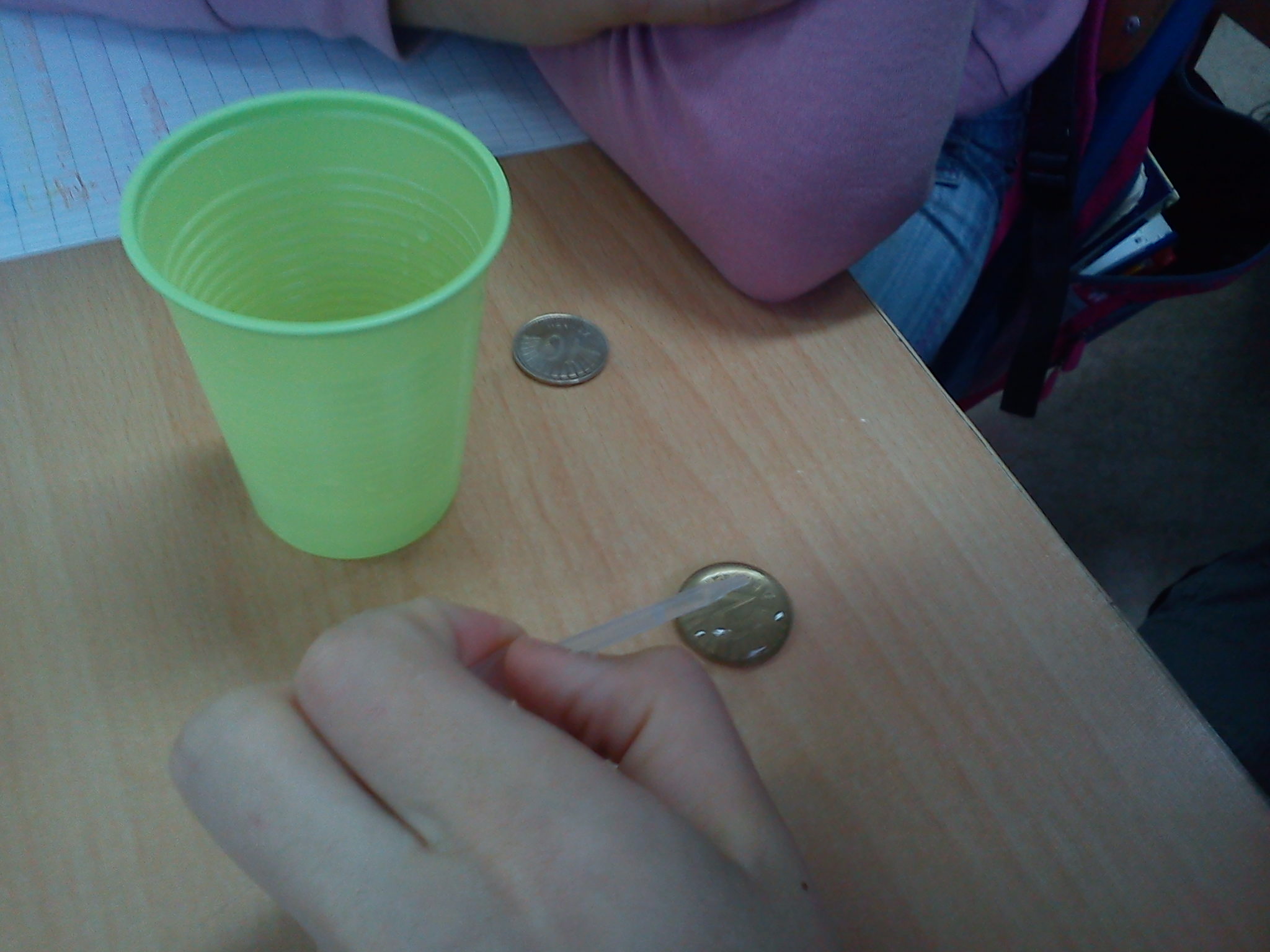 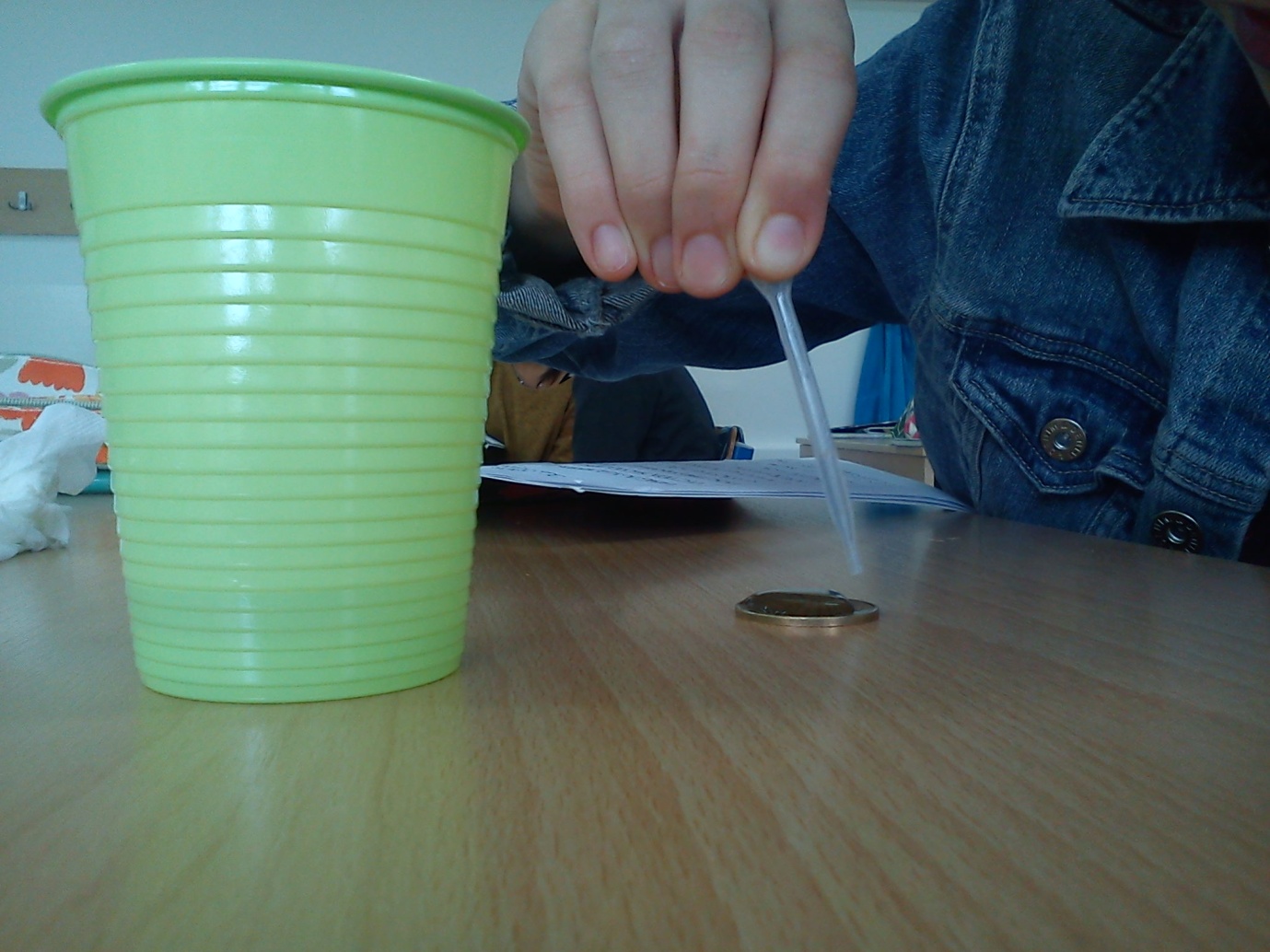 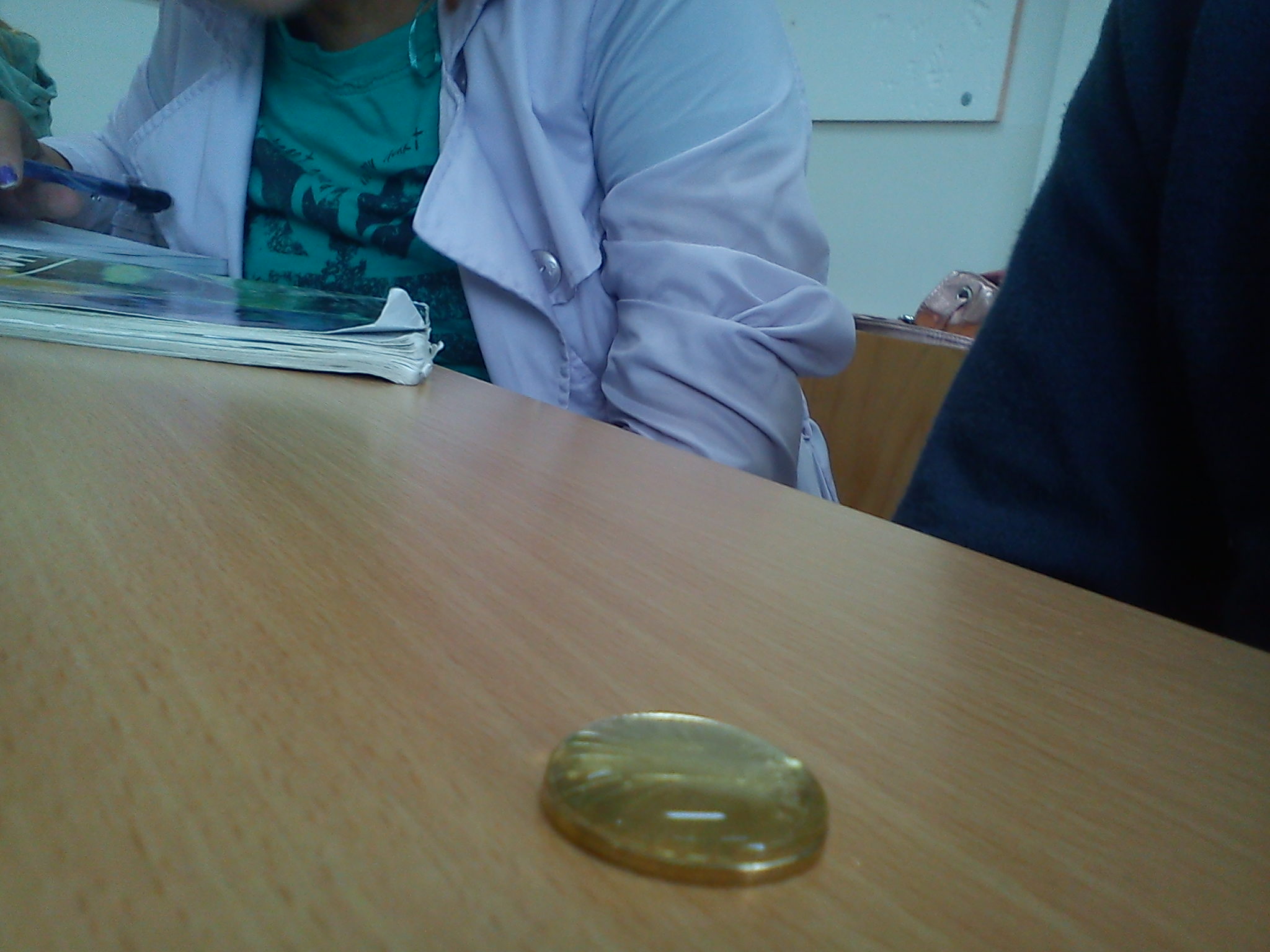 Зависна променлива(Што ќе следиме? )Претпоставка(хипотеза)(Што мислиме дека ќе се случи)Контролни променливи(Што ќе задржам исто?)Што е потребно за истражувањетоНезависна променлива(Што ќе променуваме?)ЗаклучокШто ќе задржам истоКонтролна променливаШто ќе променувам?Независна променливаОна што ќе го менуваш – Независна променливаОна што ќе го следиш/мериш – Зависна променливаОна што ќе го задржиш исто – Контролна променлива